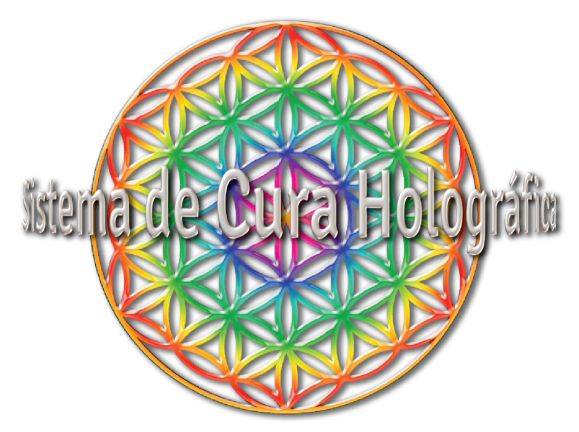 RELATÓRIO PARA ATIVAÇÃO HOLOGRÁFICA1-Nome Completo de Batismo:2-Data e local de nascimento:3- Qual é o Foco que gostaria de dar para sua ativação e por quê? (prosperidade, afetivo, saúde, etc.):4- Resuma sua situação de vida hoje:5- Qual é o seu nível de felicidade de 1 à 10?6- Defina você enquanto pessoa:7- Como está o seu emocional?8- Você tem um objetivo em sua vida? Se sim, está bem definido?9- Possui histórico de depressão?10-Costuma ser ansioso (a)?11-Defina em poucas palavras sua visão de mundo.“Tudo Começa & Termina Em Você”Horácio Frazão